                 FEDERATION ALGERIENNE DE FOOTBALL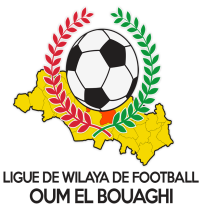 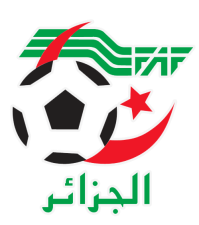                    LIGUE DE WILAYA DE FOOTBALL D’OUM EL BOUAGHIPROGRAMMATION 3eme Journée  « ECOLES DE FOOTBALL)Saison 2022-2023* GROUPE « A » ESTVENDREDI  24/02/2023SAMEDI   25/02/2023* GROUPE « B » ESTVENDREDI  24/02/2023* GROUPE « A » OUESTSAMEDI  25/02/2023* GROUPE « B » OUESTVENDREDI  24/02/2023SAMEDI  25/02/2023SOUS TOUTES RESERVESRAPPEL    ( Article  21 )Il est porté a votre connaissance que l’application de l’article 21 des règlements généraux de la FAF est obligatoire pour toutes rencontres officielles. À cet effet les clubs qui reçoivent doivent obligatoirement s’assurer de la présence d’un médecin et d’une ambulance si l’absence du médecin ou de l’ambulance est constatée par l’arbitre celui-ci annule la rencontre et le club est sanctionne par l’article 21 des R/G de la FAF.CONSULTATION DU SITE INTERNETLes clubs sont tenus de consulter le Site Internet de la liguehttp://www.lwfoeb.dz/ pour prendre connaissance des éventuelles modifications dans la programmation et changements des lieux de rencontres et/ou horaire.LieuxRencontresHeuresOBSASSN – ESSR CAM – USZH LieuxRencontresHeuresOBSZERDANI.HUSSR – USC  LieuxRencontresHeuresOBSBERRICHEUSB – AAJF 9H30MESKIANAIRBM – JASAB 9H30F’KIRINANRAON – ASCKS 9H30LieuxRencontresHeuresOBSAIN M’LILAMAM – MSN 9H00---------------------CSRAM – RCAM 10H30OULED HAMLA AOH – GRAM 9H30LieuxRencontresHeuresOBSAIN FAKROUNOAF - ESAM9H30LieuxRencontresHeuresOBSOULED GACEMRBOG – CHT 9H30SIGUS DJS – RBBS 10H00